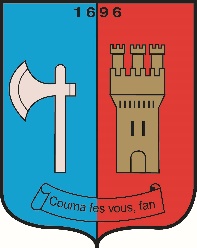 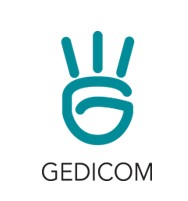 FORMULAIRE D’INSCRIPTION AU SERVICE DE TELEALERTE Fait à : 					le 				Signature :le SMIAGE Maralpin ne traite les données recueillies dans ce formulaire que pour l'inscription, le fonctionnement et la gestion du dispositif de Téléalerte. Seules les données nécessaires sont collectées et sont exclusivement destinées à le SMIAGE Maralpin. Conformément à la loi "informatique et libertés" N° 78-17 du 6 janvier 1978 modifiée et au Règlement Général sur la Protection des Données, vous disposez d'un droit d'accès aux données vous concernant ou pouvez demander leur effacement. Vous disposez également d'un droit d'opposition, d'un droit de rectification, d'un droit à la portabilité et d'un droit à la limitation du traitement de vos données. (Cf. cnil.fr pour plus d'informations sur vos droits). Vous pouvez exercer ces droits, en contactant le Délégué à la Protection des Données du SMIAGE Maralpin.Nom Prénom Civilité              Madame                   Monsieur  Adresse Adresse complémentaire Ville Code postal *Téléphone principal *(n° de portable de préférence)Téléphone 2 Téléphone 3 Téléphone 4 Téléphone 5 Téléphone 6e-mailDate de Naissance  